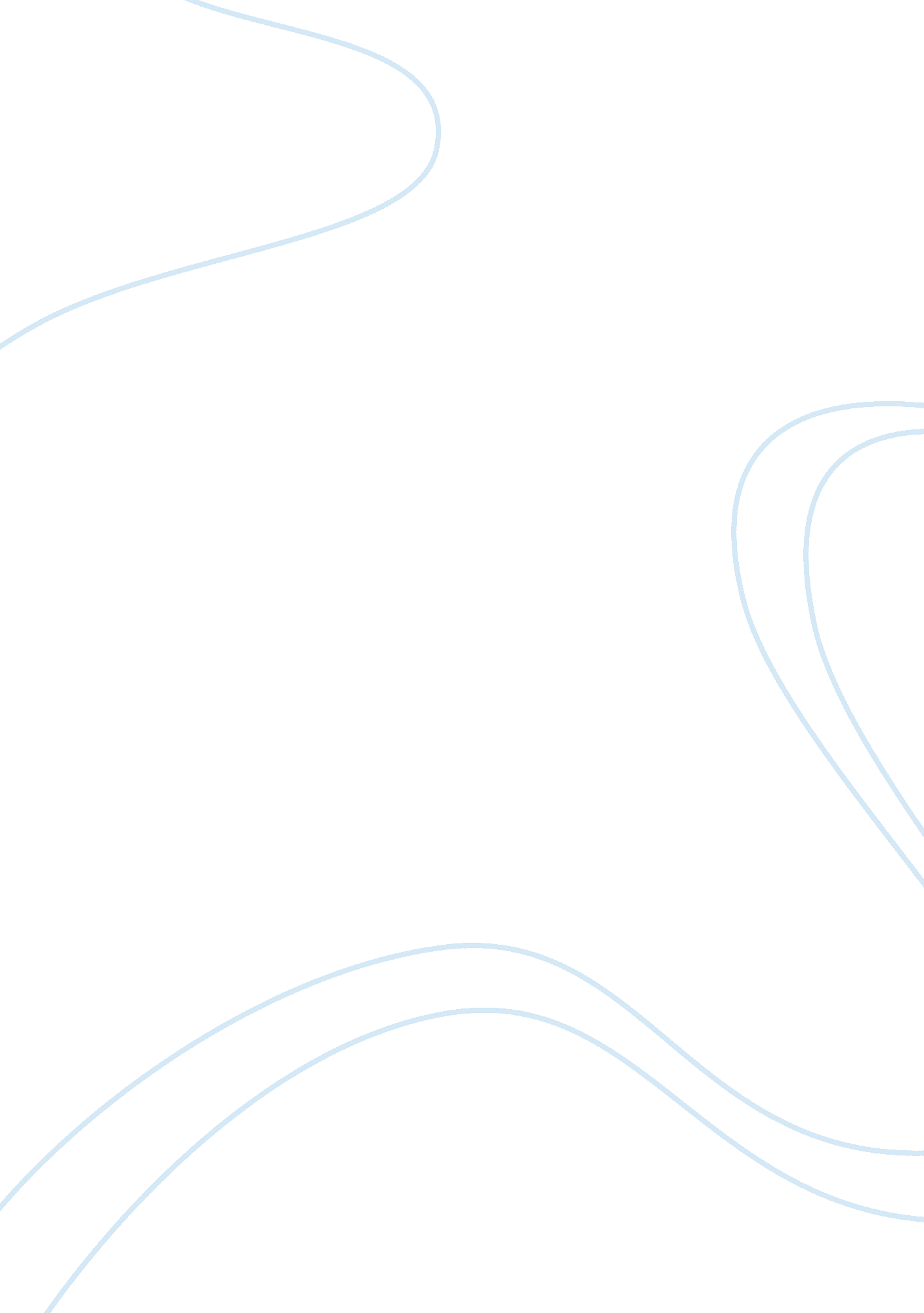 Music evolution assignment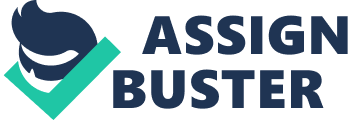 The evolution that has taken place in the music industry over the last 15 years is quite staggering. The entrance of the internet onto the world stage has revolutionized the way music Is bought, marketed and shared. It Is not only the depth of the changes that are occurring, but also the increasing rate at which these changes are taking place. New technologies and processes are becoming outdated almost as soon as they are adopted. Love it or hate it, the World Wide Web is here to stay, and it has irrevocably changed the business of music. The internet has changed how music is purchased. Long gone are the stand alone record stores that teenagers would flock to Just to see what new music was released and check out the amazing cover art. Stores have had to entirely rethink their sales strategies and embrace a vision that is larger than just the sale of music. The MPH has made it possible to purchase music from the comfort of your own armchair or bed. The possibility of CDC becoming completely obsolete in the not too distant future is not that farfetched at all. Gone are the days of buying an album containing 3 or 4 songs that you like, with the rest that you have to tolerate or entirely ignore. Now, you buy only the songs that you know you want. This has resulted In decreased revenue for record companies and artists because the guarantee of the sale of a complete album no longer applies. A greater emphasis is therefore now placed on the release and marketing of “ singles” in an attempt to boost profits. Times have also changed in how we share music. In the ass’s we made copies of cassette tapes or had to sit by the radio waiting for a favorite song to come on and hit record on out cassette player. Now one of the biggest challenges facing the music industry Is the Issue of music plural_ The available technology makes music theft incredibly easy, and incredibly cheap. The impact on music business revenues in recent years in incalculable. Pirates around the world are now stealing music as easily as customers are buying theirs, from the comfort of their own homes. CD-R, Peer to Peer and torrent technologies have made music piracy an issue that gives artists and record labels alike a great deal of concern. The Internet has become a very positive place for the artist themselves. Along with the Internet, came the artists ability to market and promote themselves with unprecedented efficiency. Loading an MPH file onto a social networking site like Backbone is significantly easier than the time, money and effort required organizing a gig to achieve that same goal. Not only that; instead of playing their song to 50 people in an obscure club somewhere, that song is now immediately available to millions of potential fans around the world at the click of a mouse. It Is therefore not unheard of anymore to find bands that are bringing In significant Income and galling substantial popularity, without a record deal having ever been signed. There is also a greater degree of interaction between the artists and their fans, which further moments the connections between them which influence sales. As you can see the music industry has had many elaborate changes over the last 25 years or so. The Internet has completely changed the way people look at music, how artist make music and how the record Industry profits. 